Приложение 3 к Порядку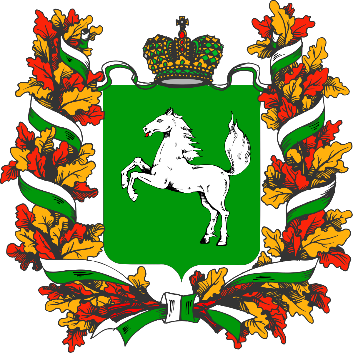 Информационная карта участника_________________________________________ этапашкольного/муниципального/регионального Всероссийского конкурсаУчитель года Россиив Томской области 2024 годаФамилия,имя, отчествоДевиз:Правильность сведений, представленных в информационной карте, подтверждаю:___________________________                                  _____________________________(фамилия, имя, отчество участника)                                                       (подпись)«____» __________ 20____ г.                                                                                      Примечание:Информационная карта — это документ, по которому участник будет представлен на сайте регионального этапа Конкурса, в публикациях, сборниках материалов для жюри. Оформляя информационную карту, необходимо убрать все подсказки, не изменять и не применять другого оформления.Информационная карта должна быть заполнена в электронном виде, и направлена Оператору Конкурса в виде электронного документа в трёх вариантах: с расширением .docx и .pdf, а также сброшюрована и представлена в бумажном виде.(фотопортрет 
46 см)Информационная карта участника ______________________________________этапашкольного/муниципального/региональногоВсероссийского конкурса«Учитель года России» - 2024______________________________________________(фамилия)______________________________________________(имя, отчество)(______________________________________________)(наименование муниципального образования Томской области / наименование подведомственного учреждения)1. Общие сведения1. Общие сведенияСубъект Российской ФедерацииНаселенный пунктДата рождения (день, месяц, год)Место рождения2. Работа2. РаботаМесто работы (полное и краткое наименование образовательной организации в соответствии с Уставом)Адрес сайта образовательной организации в сети «Интернет»Занимаемая должность (наименование в соответствии с записью в трудовой книжке)Преподаваемые предметыФамилия, имя, отчество руководителя образовательной организации, в которой работает участник Классное руководство в настоящее время, в каком классе Общий трудовой стаж (полных лет намомент заполнения инфокарты)Общий педагогический стаж (полныхлет на момент заполнения инфокарты)Квалификационная категория (если она имеется), дата установленияквалификационной категорииУчастие в разработке и реализациимуниципальных, региональных,федеральных, международныхобразовательных программ и проектов (с указанием статуса участия)Почетные звания и награды (наименования и даты получения в соответствии с записями в трудовой книжке)Послужной список (места и сроки работы за последние 5 лет) 3. Образование3. ОбразованиеПолное название и год окончания организации профессионального образованияСпециальность, квалификация по дипломуДополнительное профессиональноеобразование за последние три года(наименования дополнительныхпрофессиональных программ, места исроки их освоения)Знание иностранных языков, уровеньвладенияНаличие ученой степени, группанаучных специальностейНазвание диссертационной работы(работ) Основные публикации (в т. ч. брошюры, книги)4. Социально значимая деятельность4. Социально значимая деятельностьЧленство в Профсоюзе(наименование, дата вступления)Участие в других общественных организациях (наименование, направление деятельности и дата вступления)Участие в волонтерской деятельности5. Семья5. СемьяСемейное положение Дети (пол и возраст)6. Материалы для размещения на сайте Оператора Конкурса6. Материалы для размещения на сайте Оператора КонкурсаМне нравится работать учителем, потому что… Как учителю мне еще предстоит научиться… Чему вы научились у своих учеников? В чем заключаются ваши профессиональные амбиции? Хобби Адреса в сети «Интернет» (блог, страницы в социальных сетях и т.д.), где можно познакомиться с участником и публикуемыми им материалами Ссылка на видеоэссе участника, размещенное на официальном сайте образовательной организации Ссылка на видеоэссе участника, размещенное на официальном сайте муниципального органа управления образованиемСведения об участнике Конкурса, не отраженные в предыдущих разделах (не более 400 слов)7. Контакты7. КонтактыДомашний адрес с индексомМобильный телефонЛичная электронная почтаРабочий адрес с индексомРабочий телефон с междугородним кодом8. Документы8. ДокументыПаспорт (серия, номер, кем и когда выдан)ИННСвидетельство пенсионного государственного страхования9. Личные банковские реквизиты9. Личные банковские реквизитыНаименование банкаКорреспондентский счет банкаБИК банкаИНН банкаРасчетный счет банкаЛицевой счет получателя10. Заявка на проведение конкурсного урока10. Заявка на проведение конкурсного урокаНазвание предметаКласс (возрастная группа)10. Фотопортрет (не более 3 фотографий)10. Фотопортрет (не более 3 фотографий)